Demande d’autorisationMarche en milieu naturel – Chemin des Amorioles et le sentier botanique de roubialsDescriptif de la sortieDescriptif de la marche en milieu naturelReconnaissance de la randonnée effectuée le :	Nom et signature des enseignants responsables :	 Date : 			Autorisation Directeur école : OUI – NON 		Tampon et signature :Motifs si refus : Niveau(x) de classeHeure de départ de l’écoleTransportHeure de retour à l’écoleGrande section (bien préparés)Cycle 29hAutocar17hTaux d’encadrementEnseignant + 2 adultes autorisés par le directeur de l’école (marche milieu naturel)Noms de l’encadrement : Enseignants : Adulte 1 :                                            Adulte 2 :.Autres personnes : Enseignant + 2 adultes autorisés par le directeur de l’école (marche milieu naturel)Noms de l’encadrement : Enseignants : Adulte 1 :                                            Adulte 2 :.Autres personnes : Enseignant + 2 adultes autorisés par le directeur de l’école (marche milieu naturel)Noms de l’encadrement : Enseignants : Adulte 1 :                                            Adulte 2 :.Autres personnes : Numéros de téléphone(personnes à joindre en cas d’urgence).Enseignants : …………………………………………………………..Gendarmerie de Latour de France : 04.68.29.12.73.Association communale de chasse de Maury : 06.84.88.03.71.Fédération départementale des chasseurs : 04.68.08.21.41.Météo : 32 50.Enseignants : …………………………………………………………..Gendarmerie de Latour de France : 04.68.29.12.73.Association communale de chasse de Maury : 06.84.88.03.71.Fédération départementale des chasseurs : 04.68.08.21.41.Météo : 32 50.Enseignants : …………………………………………………………..Gendarmerie de Latour de France : 04.68.29.12.73.Association communale de chasse de Maury : 06.84.88.03.71.Fédération départementale des chasseurs : 04.68.08.21.41.Météo : 32 50.Lieu de départ et d’arrivéeParking du Point d’Information de la ville de Maury.Durée prévue – Temps de marcheHeures: 5h30 – Temps de marche maximum: 2h30 environ.(Montée : 1h20 minutes environ ; Descente : 45 minutes environ).DéniveléAltitude minimale : 178 mètres – Altitude maximale : 307 mètres.Dénivelé positif : 185 mètres.BalisageJaune (PR).Type de cheminRoute goudronnée, chemins, sentiers escarpés (cailloux, racines, pentes inclinées).Passages qui réclament vigilanceDe l’aire de pique-nique jusqu’au village (itinéraire retour) : Marche le long de la route départementale D69. Positionner les élèves à droite de la chaussée et les faire marcher sur le bas-côté (voir itinéraire détaillé, …)Prévoir des adultes avec gilets jaunes et sifflets en nombre suffisant.Descente avant l’aire de pique-nique : sentier escarpé avec pierres, racines, pentes inclinées et traversée de deux torrents.Montée : sentier escarpé avec pierres, racines, pentes inclinées.Sécuriser et aider les élèves sur certains passages délicats.Lieu de pique-niqueEn haut de la côte, au niveau du point d’information sur le vignoble.Nombre et lieux des arrêts possibles.Première partie de la marche : au niveau du point d’information sur le vignoble (lieu de pique-nique).Au retour sur Maury (seconde partie de la marche) : dans la forêt de pins (au niveau du panneau d’information sur le climat méditerranéen).Au niveau de l’aire de pique-nique.Abri et sécurité (en cas d’intempéries)-Points d’eau / ToilettesAu retour sur Maury (aire de pique-nique).Intérêts pédagogiques de la sortieLa chapelle Saint-Roch.Sentier botanique de Roubials parsemé de panneaux d’interprétation (vignoble, flore locale et patrimoine).Constitution d’un herbier (travail sur la flore locale).Chemin des trompe-l’œil à Maury.Carte du parcours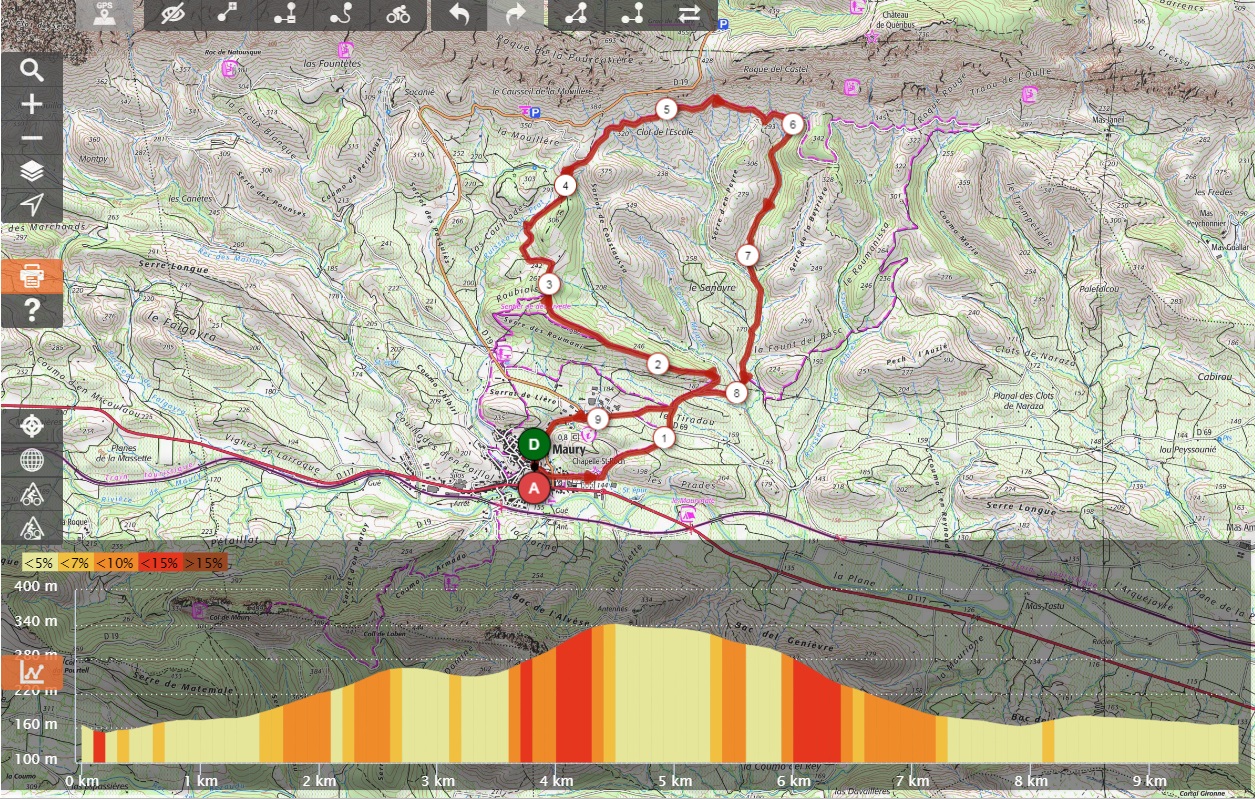 